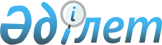 Әкімдіктің 2014 жылғы 18 қыркүйектегі № 215 "Аудандық коммуналдық мүлікті мүліктік жалдауға (жалға алуға) беру кезінде жалдау ақысының мөлшерлемесін есептеу қағидаларын бекіту туралы" қаулысының күші жойылды деп тану туралыҚостанай облысы Қамысты ауданы әкімдігінің 2015 жылғы 18 маусымдағы № 87 қаулысы

      Қазақстан Республикасының "Нормативтік құқықтық актілер туралы" 1998 жылғы 24 наурыздағы Заңының 40-бабы 2-тармағының 4) тармақшасына сәйкес, Қамысты ауданының әкімдігі ҚАУЛЫ ЕТЕДІ:



      1. Әкімдіктің 2014 жылғы 18 қыркүйектегі № 251 "Аудандық коммуналдық мүлікті мүліктік жалдауға (жалға алуға) беру кезінде жалдау ақысының мөлшерлемесін есептеу қағидаларын бекіту туралы" (Нормативтік құқықтық актілерді мемлекеттік тіркеу тізілімінде № 5113 тіркелді, 2015 жылғы 20 қаңтардағы "Қамысты жаңалықтары - Камыстинские новости" газеттінде жарияланды) қаулысының күші жойылды деп танылсын.



      2. Осы қаулы қол қойылған күнінен бастап қолданысқа енгізіледі.      Ауданы әкімі                               Ж. Бисимбаев
					© 2012. Қазақстан Республикасы Әділет министрлігінің «Қазақстан Республикасының Заңнама және құқықтық ақпарат институты» ШЖҚ РМК
				